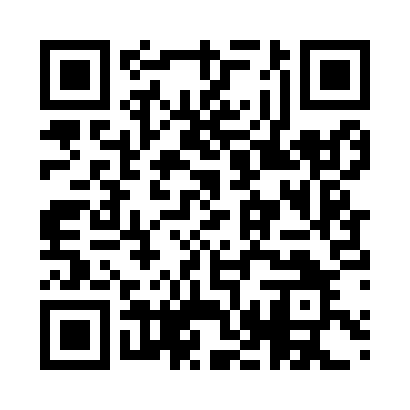 Prayer times for Anevo, BulgariaWed 1 May 2024 - Fri 31 May 2024High Latitude Method: Angle Based RulePrayer Calculation Method: Muslim World LeagueAsar Calculation Method: HanafiPrayer times provided by https://www.salahtimes.comDateDayFajrSunriseDhuhrAsrMaghribIsha1Wed4:256:151:186:168:2210:052Thu4:236:141:186:178:2310:073Fri4:216:131:186:178:2410:084Sat4:196:111:186:188:2510:105Sun4:176:101:186:188:2610:126Mon4:156:091:186:198:2710:137Tue4:146:071:186:208:2810:158Wed4:126:061:186:208:2910:179Thu4:106:051:186:218:3010:1810Fri4:086:041:176:228:3210:2011Sat4:066:031:176:228:3310:2212Sun4:046:021:176:238:3410:2313Mon4:036:011:176:238:3510:2514Tue4:016:001:176:248:3610:2715Wed3:595:591:176:258:3710:2816Thu3:585:581:176:258:3810:3017Fri3:565:571:176:268:3910:3118Sat3:545:561:186:268:4010:3319Sun3:535:551:186:278:4110:3520Mon3:515:541:186:288:4210:3621Tue3:505:531:186:288:4310:3822Wed3:485:521:186:298:4410:3923Thu3:475:511:186:298:4510:4124Fri3:455:511:186:308:4610:4225Sat3:445:501:186:308:4710:4426Sun3:435:491:186:318:4810:4527Mon3:415:491:186:328:4810:4728Tue3:405:481:186:328:4910:4829Wed3:395:471:196:338:5010:4930Thu3:385:471:196:338:5110:5131Fri3:375:461:196:348:5210:52